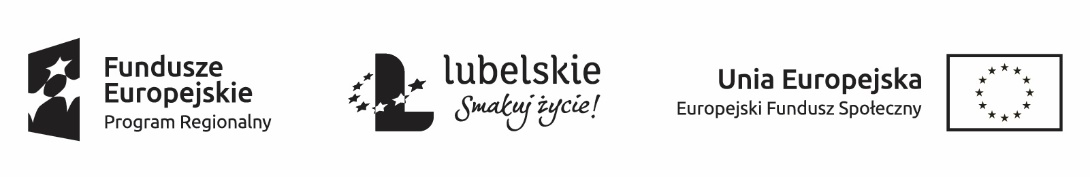 ZAPYTANIE OFERTOWE nr 6/ST/2019 z dnia 9 grudnia 2019r. dotyczące zatrudnienia opiekuna osoby starszej w ramach projektu „Dzienny Ośrodek Rehabilitacyjno-Pielęgnacyjny dla Osób Starszych”Informacja o wybranym wykonawcy :1) Agnieszka Patyk, data wpłynięcia: 16.12.2019r., cena 2.600,00zł brutto.2) Monika Kościuk, data wpłynięcia: 17.12.2019r., cena 2.600,00zł brutto.